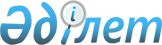 О признании утратившим силу постановление акимата Жарминского района от 06 октября 2015 года № 315Постановление акимата Жарминского района Восточно-Казахстанской области от 16 сентября 2016 года № 293      Примечание РЦПИ.

      В тексте документа сохранена пунктуация и орфография оригинала.

      В соответствии с пунктом 8 статьи 37 Закона Республики Казахстан от 21 января 2001 года № 148 "О местном государственном управлении и самоуправлении в Республике Казахстан" и статьи 27 Закона Республики Казахстан от 06 апреля 2016 года № 480 "О правовых актах", акимат Жарминского района ПОСТАНОВЛЯЕТ:

      1. Признать утратившим силу постановление акимата Жарминского района от 06 октября 2015 года № 315 "Об утверждении регламента государственного учреждения "Аппарат акима Жарминского района" зарегистрировано в Департаменте Юстиции Восточно - Казахстанской области от 11 ноября 2015 года за № 4228 (опуликованное в районной газете "Қалба тынысы" 10 декабря 2015 года № 2015 № 97 (8877).

      2. Контроль за исполнением настоящего постановления возложить на руководителя аппарата акима Узбекову А.


					© 2012. РГП на ПХВ «Институт законодательства и правовой информации Республики Казахстан» Министерства юстиции Республики Казахстан
				
      Аким района

Сыдыков Н.
